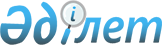 "2023 – 2025 жылдарға арналған Мәдениет ауылдық округінің бюджеті туралы" Жалағаш аудандық мәслихатының 2022 жылғы 27 желтоқсандағы № 31-12 шешіміне өзгерістер енгізу туралы
					
			Мерзімі біткен
			
			
		
					Қызылорда облысы Жалағаш аудандық мәслихатының 2023 жылғы 12 желтоқсандағы № 11-3 шешімі. Мерзімі біткендіктен қолданыс тоқтатылды
      Жалағаш аудандық мәслихаты ШЕШІМ ҚАБЫЛДАДЫ:
      1. "2023–2025 жылдарға арналған Мәдениет ауылдық округінің бюджеті туралы" Жалағаш аудандық мәслихатының 2022 жылғы 27 желтоқсандағы № 31-12 шешіміне мынадай өзгерістер енгізілсін:
      1-тармақ жаңа редакцияда жазылсын:
      "1. 2023 – 2025 жылдарға арналған Мәдениет ауылдық округінің бюджеті осы шешімнің тиісінше 1, 2 және 3-қосымшаларына сәйкес, оның ішінде 2023 жылға мынадай көлемдерде бекітілсін:
      1) кірістер – 104 577 мың теңге, оның ішінде:
      cалықтық түсімдер – 5 592 мың теңге;
      салықтық емес түсімдер – 0;
      негізгі капиталды сатудан түсетін түсімдер – 0;
      трансферттер түсімдері – 98 985 мың теңге;
      2) шығындар – 105 056,8 мың теңге;
      3) таза бюджеттік кредиттеу – 0;
      бюджеттік кредиттер – 0;
      бюджеттік кредиттерді өтеу – 0;
      4) қаржы активтерімен операциялар бойынша сальдо – 0;
      қаржы активтерін сатып алу – 0;
      мемлекеттің қаржы активтерін сатудан түсетін түсімдер – 0;
      5) бюджет тапшылығы (профициті) – -479,8мың теңге;
      6) бюджет тапшылығын қаржыландыру (профицитін пайдалану) – 479,8 мың теңге;
      қарыздар түсімі – 0;
      қарыздарды өтеу – 0;
      бюджет қаражатының пайдаланылатын қалдықтары – 479,8 мың теңге.";
      көрсетілген шешімнің 1-қосымшасы осы шешімнің қосымшасына сәйкес жаңа редакцияда жазылсын.
      2. Осы шешім 2023 жылғы 1 қаңтардан бастап қолданысқа енгізіледі. 2023 жылға арналған Мәдениет ауылдық округінің бюджеті
					© 2012. Қазақстан Республикасы Әділет министрлігінің «Қазақстан Республикасының Заңнама және құқықтық ақпарат институты» ШЖҚ РМК
				
      Жалағаш аудандық мәслихатының төрағасы

У.Елеусинов
Жалағаш аудандық мәслихатының
2023 жылғы 12 желтоқсандағы
№ 11-3 шешіміне қосымшаЖалағаш аудандық мәслихатының
2022 жылғы 27 желтоқсандағы
№ 31-12 шешіміне 1-қосымша
Санаты 
Санаты 
Санаты 
Санаты 
Сомасы,
мың теңге
Сыныбы 
Сыныбы 
Сыныбы 
Сомасы,
мың теңге
Кіші сыныбы
Кіші сыныбы
Сомасы,
мың теңге
Атауы
Кірістер 
104577
1
Салықтық түсiмдер
5592
1
Табыс салығы
1959
2
Жеке табыс салығы
1959
04
Меншiкке салынатын салықтар
3633
1
Мүлiкке салынатын салықтар
104
3
Жер салығы
40
4
Көлiк кұралдарына салынатын салық
3489
2
Салықтық емес түсiмдер
0
06
Басқа да салықтық емес түсiмдер
0
1
Басқа да салықтық емес түсiмдер
0
3
Негізгі капиталды сатудан түсетін түсімдер
0
01
Мемлекеттік мекемелерге бекітілген мемлекеттік мүлікті сату
0
1
Мемлекеттік мекемелерге бекітілген мемлекеттік мүлікті сату
0
4
Трансферттердің түсімдері
98985
02
Мемлекеттік басқарудың жоғарғы тұрған органдарынан түсетін трансферттер
98985
3
Аудандардың (облыстық маңызы бар қаланың) бюджетінен трансферттер
98985
 Функционалдық топ
 Функционалдық топ
 Функционалдық топ
 Функционалдық топ
Сомасы, мың теңге
Бюджеттік бағдарламалардың әкімшісі
Бюджеттік бағдарламалардың әкімшісі
Бюджеттік бағдарламалардың әкімшісі
Сомасы, мың теңге
Бағдарлама 
Бағдарлама 
Сомасы, мың теңге
Атауы
Сомасы, мың теңге
Шығындар
105056,8
01
Жалпы сипаттағы мемлекеттiк қызметтер 
54312
124
Аудандық маңызы бар қала, ауыл, кент, ауылдық округ әкімінің аппараты 
54312
001
Аудандық маңызы бар қала, ауыл, кент, ауылдық округ әкімінің қызметін қамтамасыз ету жөніндегі қызметтер
54312
032
Ведомостволық бағыныстағы мемлекеттік мекемелердің және ұйымдардың күрделі шығыстары
0
06
Әлеуметтiк көмек және әлеуметтiк қамсыздандыру
5175
124
Аудандық маңызы бар қала, ауыл, кент, ауылдық округ әкімінің аппараты 
5175
003
Мұқтаж азаматтарға үйде әлеуметтiк көмек көрсету
5175
07
Тұрғын үй-коммуналдық шаруашылық
3233
124
Аудандық маңызы бар қала, ауыл, кент, ауылдық округ әкімінің аппараты 
3233
008
Елді мекендердегі көшелерді жарықтандыру
1626
009
Елдi мекендердiң санитариясын қамтамасыз ету
962
011
Елді мекендерді абаттандыру мен көгалдандыру 
645
08
Мәдениет, спорт, туризм және ақпараттык кеңістік
37904
124
Аудандық маңызы бар қала, ауыл, кент, ауылдық округ әкімінің аппараты 
37904
006
Жергілікті деңгейде мәдени-демалыс жұмысын қолдау
37904
12
Көлік және коммуникация
1985
124
Аудандық маңызы бар қала, ауыл, кент, ауылдық округ әкімінің аппараты
1985
045
Аудандык маңызы бар қалаларда, ауылдарда, кенттерде, ауылдық округтерде автомобиль жолдарын күрделі және орташа жөндеу
1985
13
Басқалар 
2447,2
124
Аудандық маңызы бар қала, ауыл, кент, ауылдық округ әкімінің аппараты 
2447,2
040
Өңірлерді дамытудың 2025 жылға дейінгі бағдарламасы шеңберінде өңірлерді экономикалық дамытуға жәрдемдесу бойынша шараларды іске асыруға ауылдық елді мекендерді жайластыруды шешуге арналған іс-шараларды іске асыру
2447,2
15
Трансферттер
0,6
124
Аудандық маңызы бар қала, ауыл, кент, ауылдық округ әкімінің аппараты
0,6
044
Қазақстан Республикасының Ұлттық қорынан берілетін нысаналы трансферт есебінен республикалық бюджеттен бөлінген пайдаланылмаған (түгел пайдаланылмаған) нысаналы трансферттерді қайтару
0,1
048
Пайдаланылмаған (толық пайдаланылмаған) нысаналы трансферттерді қайтару
0,5
Бюджет тапшылығы (профициті)
-479,8
Бюджет тапшылығын қаржыландыру (профицитін пайдалану)
479,8
8
Бюджет қаражатының пайдаланылатын қалдықтары
479,8
1
Бюджет қаражатының бос қалдықтары
479,8